            РЕШЕНИЕ	               КАРАР            13.12.2018 	г.Елабуга	                          № 313О назначении заместителя председателя МКУ «Финансово-бюджетной палаты Елабужского муниципального района Республики Татарстан»В соответствии с Уставом муниципального образования Елабужский муниципальный район Республики Татарстан, Положением о МКУ «Финансово-бюджетной палате Елабужского муниципального района Республики Татарстан», решением Конкурсной комиссии от 23.11.2018 года, Совет Елабужского муниципального района Республики ТатарстанРЕШИЛ:Назначить заместителем председателя МКУ «Финансово-бюджетной палаты Елабужского муниципального района Республики Татарстан» Валиахметову Елену Николаевну.Настоящее решение подлежит официальному опубликованию.Председатель                                                                                    	Г.Е. ЕмельяновСОВЕТ ЕЛАБУЖСКОГО МУНИЦИПАЛЬНОГОРАЙОНАРЕСПУБЛИКИ ТАТАРСТАН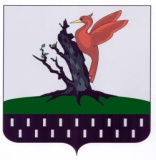 ТАТАРСТАН РЕСПУБЛИКАСЫАЛАБУГА  МУНИЦИПАЛЬРАЙОН   СОВЕТЫ